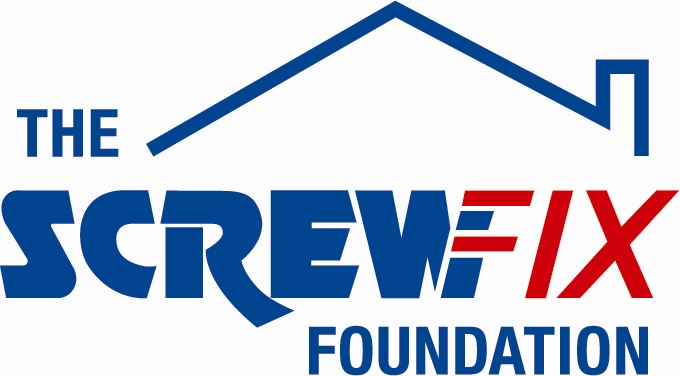 July 2017THE SCREWFIX FOUNDATION SUPPORTS MENINGITIS NOW IN STROUD Meningitis Now, based in Stroud, is celebrating after being awarded £5,000 worth of funding from The Screwfix Foundation, a charity which supports projects to fix, repair, maintain and improve properties and facilities for those in need. Dr Tom Nutt from Meningitis Now comments: “We are very grateful to The Screwfix Foundation for donating these much-needed funds to support our charity. Our lifesaving and life-changing work, funding research into vaccines and prevention, raising awareness and providing dedicated support to people living with the impact of meningitis, relies entirely on the generosity and energy of our corporate and individual supporters. The funding will go towards our grant scheme, in which we adapt homes to accommodate specialist equipment. We’d like to thank everyone who was involved in the fundraising – it’s been a great help to us.”John Warner, Store Manager of the Screwfix store in Stroud, comments: “We’re really pleased that one of our local charities has been awarded funding by The Screwfix Foundation. Staff from across the business have held a variety of fundraising events to raise vital funds for The Screwfix Foundation, so it’s fantastic to see the money we have raised being invested back into such a worthwhile community project.” The Screwfix Foundation, which launched in April 2013 donates much needed funding to help a variety of local projects throughout the UK, from repairing buildings and improving community facilities, to improving the homes of people living with sickness or disability.It also works closely with two national charity partners, Barnardo’s children’s charity and Macmillan Cancer Support, as well as supporting smaller, local registered charities like Meningitis Now.Relevant projects from across Gloucester are invited to apply online for a share of the funding at screwfixfoundation.com.For more information about The Screwfix Foundation, visit screwfixfoundation.com.-ENDS-Note to editorsPicture – left to right: John Warner – Screwfix store managerSarah Trotter - Trusts and Grants manager at Meningitis NowRachel Oakley – events team at Meningitis NowTom Nutt – Chief Executive at Meningitis NowKirsty Owen-Hayward - events team at Meningitis NowAbout The Screwfix Foundation:The Screwfix Foundation is a charity set up by Screwfix in April 2013. We have a clear purpose of raising funds to support projects that will fix, repair, maintain and improve properties and community facilities specifically for those in need in the UK.The Screwfix Foundation raises funds throughout the year to support causes that will change people’s lives. Working with both national and local charities, The Screwfix Foundation donates much needed funding to help all sorts of projects, from repairing buildings and improving community facilities, to improving the homes of people living with sickness or disability.About Meningitis Now:Meningitis Now is the founder of the meningitis movement and the only charity dedicated to fighting meningitis in the UK.With 30 years’ experience, we are working towards a future where no one in the UK loses theirlife to meningitis and everyone affected gets the support they need to rebuild their lives.Meningitis Now fights the disease on all fronts:  *   Providing a powerful, united voice for people fighting meningitis.  *   Saving lives by funding vaccine and preventative research.  *   Reducing the disease’s impact through awareness.  *   Rebuilding futures with dedicated support.  *   Fundraising to deliver our plans.PRESS information: For more information, please contact:The Screwfix Foundation, E: Foundation@screwfix.com